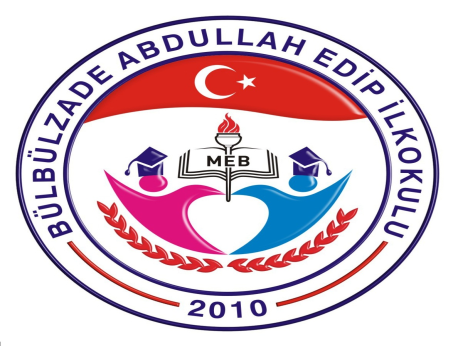 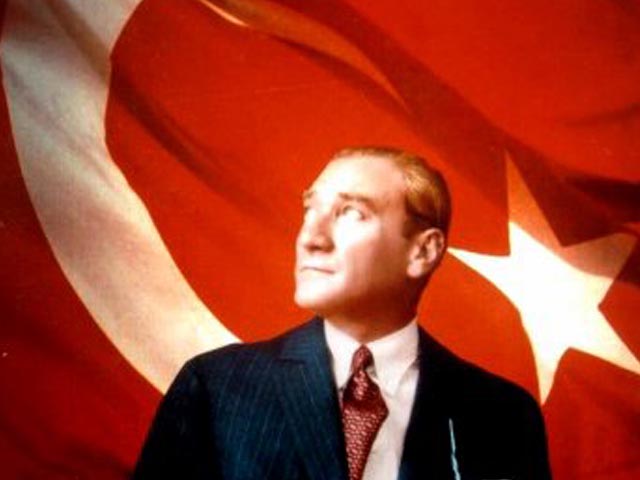 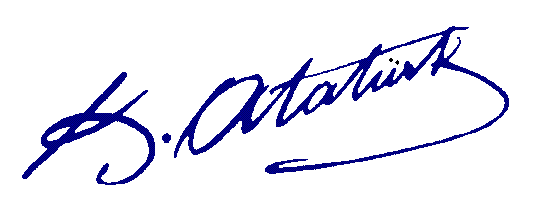 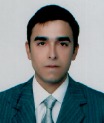 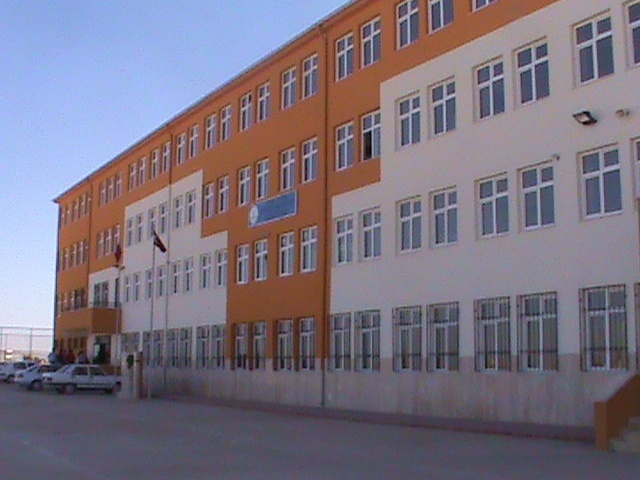 BİNA DURUMUÖĞRENCİ DURUMUEĞİTİM ÖĞRETİM SINIFI PERSONEL DURUMUYARDIMCI HİZMETLER PERSONEL DURUMUBülbülzade Abdullah Edip İlkokuluBülbülzade Abdullah Edip İlkokuluKURUM TÜRÜİlkokulKURUM KODU734992KURUM STATÜSÜKamuKURUMDA ÇALIŞAN PERSONEL SAYISIYönetici:4
Öğretmen:45
Hizmetli:1
Güvenlik:1ÖĞRENCİ SAYISI1448ÖĞRETİM ŞEKLİİkiliOKULUN HİZMETE GİRİŞ TARİHİ2010-2011 Eğitim-Öğretim YılıKURUM TELEFONU/FAKSTEL: 0 342 226 10 10FAX: 0 342 226 10 10KURUMUN WEB ADRESİhttp://bulbulzadeabdullahedipio.meb.k12.tr/MAIL ADRESİbulbulzadeabdullahedipio@gmail.com   KURUM ADRESİİncilikaya mah.(Taşlıca) 37328 nolu  sok. no:2 iç kapı no:1 Şehitkamil/GaziantepKURUM MÜDÜRÜ
Verdi KARATAŞS.NoBirimin adıToplam1İdare odaları32Sınıflar403Öğretmenler Odası14Memur odası-5Okul aile birliği odası-6Beden eğitimi öğretmeni odası-7Teknoloji odası-8Rehberlik ve psikolojik danışmanlık odası 19Müzik salonu-10Kütüphane111Çok amaçlı salon-12Hizmetli odası-13Atölyeler-14   Depo, ambar, arşiv215   Kantin116   Tuvalet2417   Isınma DoğalgazOkul TürüDerslikŞubeERKEKERKEK   KIZ   KIZTOPLAM1.Sınıf882362042044404404402.Sınıf881631741743373373373.Sınıf881341121122462462464.Sınıf88124141141265265265Anasınıfı88817979160160160TOPLAMI4040738710710144814481448S.NoSınıfıKadro UnvanıNormuMevcutİhtiyaç1E.Ö.SMüdür11-2E.Ö.SMüdür Başyardımcısı---3E.Ö.SMüdür Yardımcısı33-4E.Ö.SKadrolu Öğretmen3226-5E.Ö.SSözleşmeli Öğretmen-3-6E.Ö.SÜcretli Öğretmen-15-TOPLAM-48-S.NoSınıfıKadro UnvanıKadroluÜcretliToplam1G.İ.HMemur---2Y.H.SHizmetli-553Y.H.SKaloriferci---4Y.H.SGüvenlik-11TOPLAM-66Sıra No Sıra No SınıfÖğretmen Adı SOYADI                     Kadro Durum1Anasınıfı AAnasınıfı A   Gülcan AKSONAKadrolu2Anasınıfı BAnasınıfı B   Ülkü PASKALSözleşmeli3Anasınıfı CAnasınıfı C4Anasınıfı DAnasınıfı DSenem YILMAZÜcretli5Anasınıfı EAnasınıfı EAyşegül DEĞERLİÜcretli6Anasınıfı FAnasınıfı FNur ÖZTÜRKÜcretli7Anasınıfı GAnasınıfı GEda ÖZEMEKÜcretli8Anasınıfı HAnasınıfı HNurten ÖZTÜRKÜcretli91/A1/ADemet SAYINKadrolu101/B1/BMerve ÖBEKKadrolu111/C1/CSebahat ÇİLKadrolu121/D1/D131/E1/EAbdullah TEMELKadrolu141/F1/F   Gökhan ÇELİKKadrolu151/G1/G   Hatice Melike ÇİFTÇİKadrolu161/H1/H  Merve ÇAKIRKadroluSıra NoSınıfÖğretmen Adı SOYADIKadro Durum172/A   Ferhat ULUKadrolu182/B   Hülya ÖZGENÜcretli192/CAbdullah KİRAZÜcretli202/DAyşe FURUNKOYAKKadrolu212/ESalih SARIÇİÇEKÜcretli222/FAli İhsan ASLANKadrolu232/GMustafa ÇAMKadrolu242/HBaşak KARAÇAYKadrolu253/AMerve GÜRSOYKadrolu263/BRabiye TEMELKadrolu273/CFerruha Feriha BALKAYAKadrolu283/DArzu KARADAĞKadrolu293/ESeher AKSOYÜcretli303/F   Ayşegül BAYARKadrolu313/G   Yağmur GÜNERKadrolu323/H   Döndü AVCIKadroluSıra NoSınıfÖğretmen Adı SOYADIKadro Durum334/A   Mehmet KAPLANÜcretli344/B   Bülent GÖRENÜcretli354/CNuran KORKMAZKadrolu364/DMustafa ÇELİKÜcretli374/EEda AKYERÜcretli384/FOsman ŞAHİNKadrolu394/GTuba MUTAFOĞLUÜcretli404/HAli AYÜcretli41İngilizceEda SIKARÜcretli42Din Kültürü ve Ahlak BilgisiMücahid Abdurrahman KARAŞKadrolu43Rehberlikİlknur İLHANSözleşmeli44Müdür YardımcısıYaşar CANPOLATKadrolu45Müdür YardımcısıMustafa ÇETİNKAYAKadrolu46Müdür YardımcısıErdem KARADAĞKadrolu(G.)47Müdür    Verdi KARATAŞKadrolu48Askerlik Ücretsiz İzin Sınıf ÖğretmeniSerhat GÜRSOYKadrolu49Doğum Öncesi İzin Anasınıfı ÖğretmeniTuğba YILMAZSözleşmeli